S.T.E.A.M.GOALSShow respect.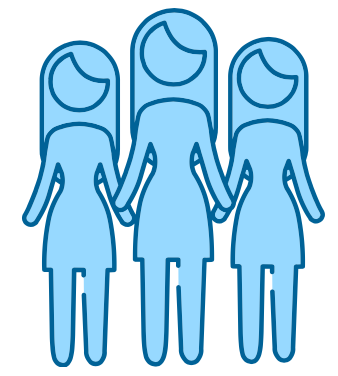 Do your best work.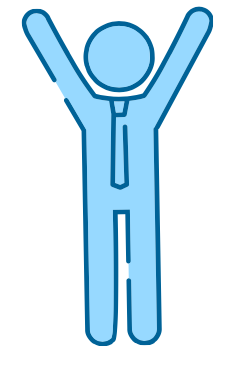 Always be learning.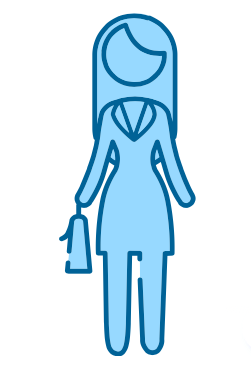 Always have objectives.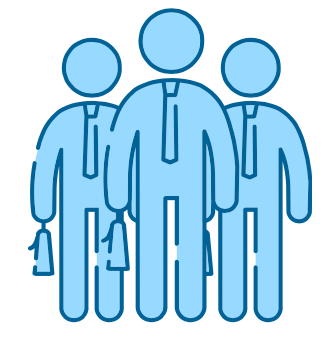 